NUCLEO DI FRIUL MOSAIC: RIVERTIMENTI IN MOSAICO ARTIGIANALI DAI MOTIVI GEOMETRICI ORIGINALIAttraverso le sue collezioni, FRIUL MOSAIC, si impegna a reinterpretare la tradizionale arte musiva per creare progetti originali e inimitabili. Da questa esigenza nasce NUCLEO, dal Catalogo Contemporaneo dell’azienda: la risposta ad un’approfondita esplorazione nelle infinite potenzialità espressive di questa antichissima tecnica tramandata nei secoli. Come tante piccole increspature dell’acqua, NUCLEO, rappresenta un motivo dinamico; una danza che, attraverso un gioco di circonferenze e colori, trasmette serenità e piacere.La possibilità di personalizzazione è infinita e illimitata. I disegni possono essere replicati in scala e adattati ad ogni esigenza o spazio in modo coerente e armonioso. Così è possibile ottenere un risultato continuo e senza fratture. Friul Mosaic è un’azienda artigiana specializzata da oltre 30 anni nella realizzazione di mosaici artistici, progetti su misura e di design, in collaborazione anche con designer molto conosciuti. Tutto questo avviene da sempre a San Martino al Tagliamento, dove l’azienda è ben radicata ed è personalmente coinvolta, insieme ai suoi esperti mosaicisti, nella creazione di disegni originali.Nel laboratorio Friul Mosaic, ogni giorno, con l’uso della storica martellina, vengono tagliate le tessere che arrivano fino ad uno spessore di 5 mm. Partendo dai progetti, vengono poi composte le opere assemblando queste minuscole tessere attraverso l’impiego di ore e ore di lavo di precisione. Così nascono le creazioni di Friul Mosaic destinate a durare e essere tramandate nel tempo.CARATTERISTICHE TECNICHE
Materiale variazione 02: Thassos, Carrara, Bardiglietto, Bardiglio, Nero MarquinaMateriale variazione 05: Carrara, Verde Ming, Verde Menta, Verde Laguna, Verde AlpiDimensioni delle tessere: cm 1x1/1,5x1,5 - Prezzo: su richiesta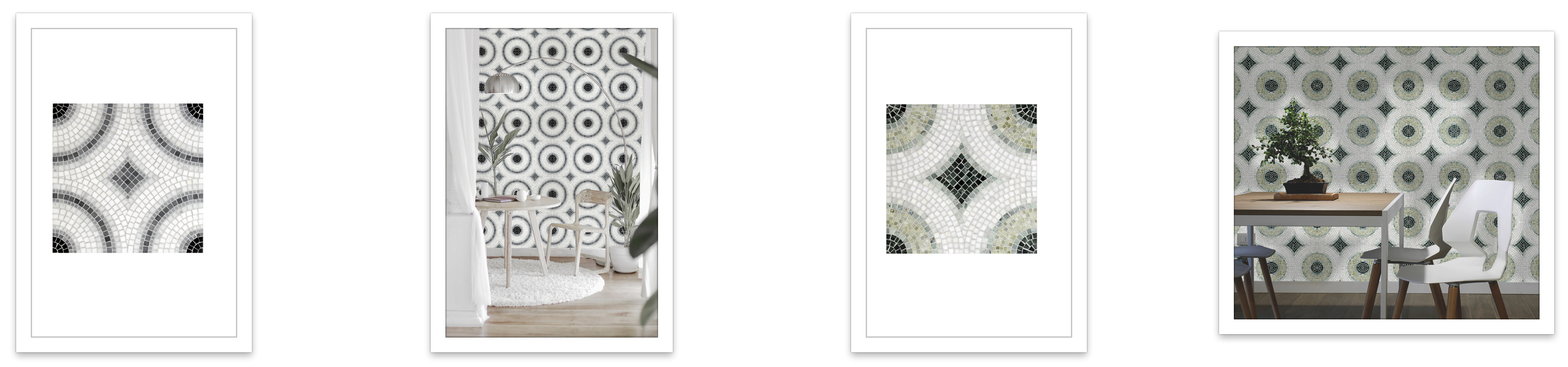 